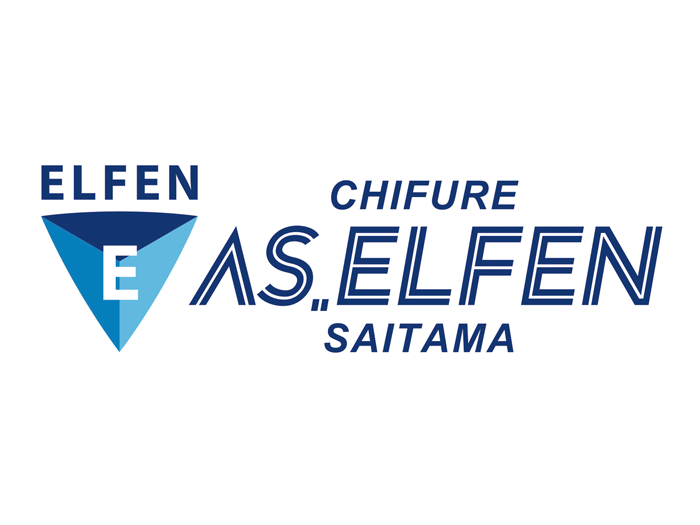 【ちふれASエルフェン埼玉マリ新中１セレクション参加承諾書 】※本用紙は練習参加当日に必ず持参してください。【 参加にあたっての同意事項 】■負傷等について練習参加中に怪我をした場合には当クラブで応急処置を行いますが、その後の対応については保護者の責任のもと、各自でお願いいたします。■個人情報の取り扱いについてちふれASエルフェン埼玉マリ新中１対象のセレクションにおきまして、WEB上にてご入力いただいた個人情報、またご提出いただいた用紙に記載されている個人情報につきまして、当運営に関する目的以外に使用することはございません。また運営目的以外に使用しないことを徹底し、厳正なる管理のもと保管します。尚、当用紙をご提出にて、ちふれASエルフェン埼玉アカデミーが上記の目的で使用することに同意したこととさせていただきます。【 記入日 】　2023年　　　月　　　日【 選手記入 】氏名：____________________________________________【 保護者記入 】氏名：______________________________________________　　印【 現所属のチーム代表者の署名および承諾印 】上記の者について、ちふれASエルフェン埼玉マリ新中１セレクションに参加することを承諾いたします。チーム名：__________________________________________代表者氏名：________________________________________　　印連絡先：____________－_______________－_____________